ArticleGenetic evidence supporting fibroblast growth factor 21 signalling as a pharmacological target for cardiometabolic outcomes and Alzheimer’ disease Susanna C. Larsson 1,2*, Dipender Gill 3-61	Department of Surgical Sciences, Uppsala University, 751 85 Uppsala, Sweden2	Unit of Cardiovascular and Nutritional Epidemiology, Institute of Environmental Medicine, Karolinska Institutet, 171 77 Stockholm, Sweden3 	Department of Epidemiology and Biostatistics, School of Public Health, St Mary's Hospital, Imperial College London, London W2 1PG, United Kingdom4 	Clinical Pharmacology and Therapeutics Section, Institute of Medical and Biomedical Education and Institute for Infection and Immunity, St George’s, University of London, London, United Kingdom5 	Clinical Pharmacology Group, Pharmacy and Medicines Directorate, St George’s University Hospitals NHS Foundation Trust, London, United Kingdom.6 	Novo Nordisk Research Centre Oxford, Old Road Campus, Oxford, United Kingdom*	Correspondence: susanna.larsson@ki.se; Tel.: +46-8-52486059 Abstract: Fibroblast growth factor 21 (FGF21) is a human metabolic hormone whose effects include modification of macronutrient preference and energy homeostasis. In animal models, FGF21 has been shown to have beneficial effects on cardiometabolic outcomes, Alzheimer’s disease risk and lifespan. In this study, the single-nucleotide polymorphism rs838133 in the FGF21 gene region was leveraged to investigate the clinical effects of FGF21. The FGF21 G allele was associated with lower intakes of total sugars and alcohol, and higher intakes of protein and fat as well as favourably with lipid levels, blood pressure traits, waist-to-hip ratio, systemic inflammation, cardiovascular outcomes, Alzheimer’s disease risk and lifespan. These findings may be used to anticipate the effects of pharmacologically increasing FGF21 signalling. Keywords: alcohol; cardiovascular disease; fibroblast growth factor 21; macronutrients; sugar; Mendelian randomization 1. IntroductionFibroblast growth factor 21 (FGF21) is a human metabolic hormone that is expressed in the liver [1]. The effects of FGF21 include altering of macronutrient preference and energy homeostasis [1-3]. Increased circulating FGF21 decreases the consumption of sweets, sugar and alcohol [2,4,5], and indirectly increases protein intake by suppressing sugar consumption [6]. In rodents and non-human primates, FGF21 treatment has beneficial effects on cardiometabolic outcomes, such as reduction in fat mass and alleviation of hyperglycaemia, insulin resistance, dyslipidaemia, and cardiovascular diseases [7]. Furthermore, FGF21 has been implicated in protecting against Alzheimer’s disease [8], as well as improving lifespan [9]. However, studies investigating the association between circulating FGF21 and these clinical outcomes in humans have been inconclusive [7,10]. To investigate this further, we aimed to leverage human genetic data within the Mendelian randomization paradigm to assess the associations of a common FGF21 single-nucleotide polymorphism with cardiometabolic outcomes, Alzheimer’s disease and lifespan [11].2. Materials and Methods We used the single-nucleotide polymorphism rs838133 in the FGF21 gene region, previously shown to be associated with intake of macronutrients, alcohol and sweets [10,12]. Publicly available summary-level data for the associations of the FGF21 variant with macronutrient and alcohol intake and other outcomes were obtained from the UK Biobank cohort and genome-wide association study consortia [13-24]. Details of the outcome datasets used in this study are provided in Table S1. For cardiometabolic diseases, we meta-analysed the estimates from the different data sources using inverse-variance models with fixed effects.Only summary-level (i.e., aggregated) data were analysed in this study, for which appropriate ethical approval and participant consent had previously been obtained. The present Mendelian randomization analyses were approved by the Swedish Ethical Review Authority. We confirm that we have read the Journal’s position on issues involved in ethical publication and affirm that this work is consistent with those guidelines. 3. ResultsThe G (major) allele of rs838133 in the FGF21 gene region was associated with lower intake of total sugars and alcohol, and higher intakes of protein and fat (Figure 1), consistent with the expected effect of an increase in FGF21 concentration. We scaled all results per additional G allele to mimic the effect of elevated FGF21 concentrations. 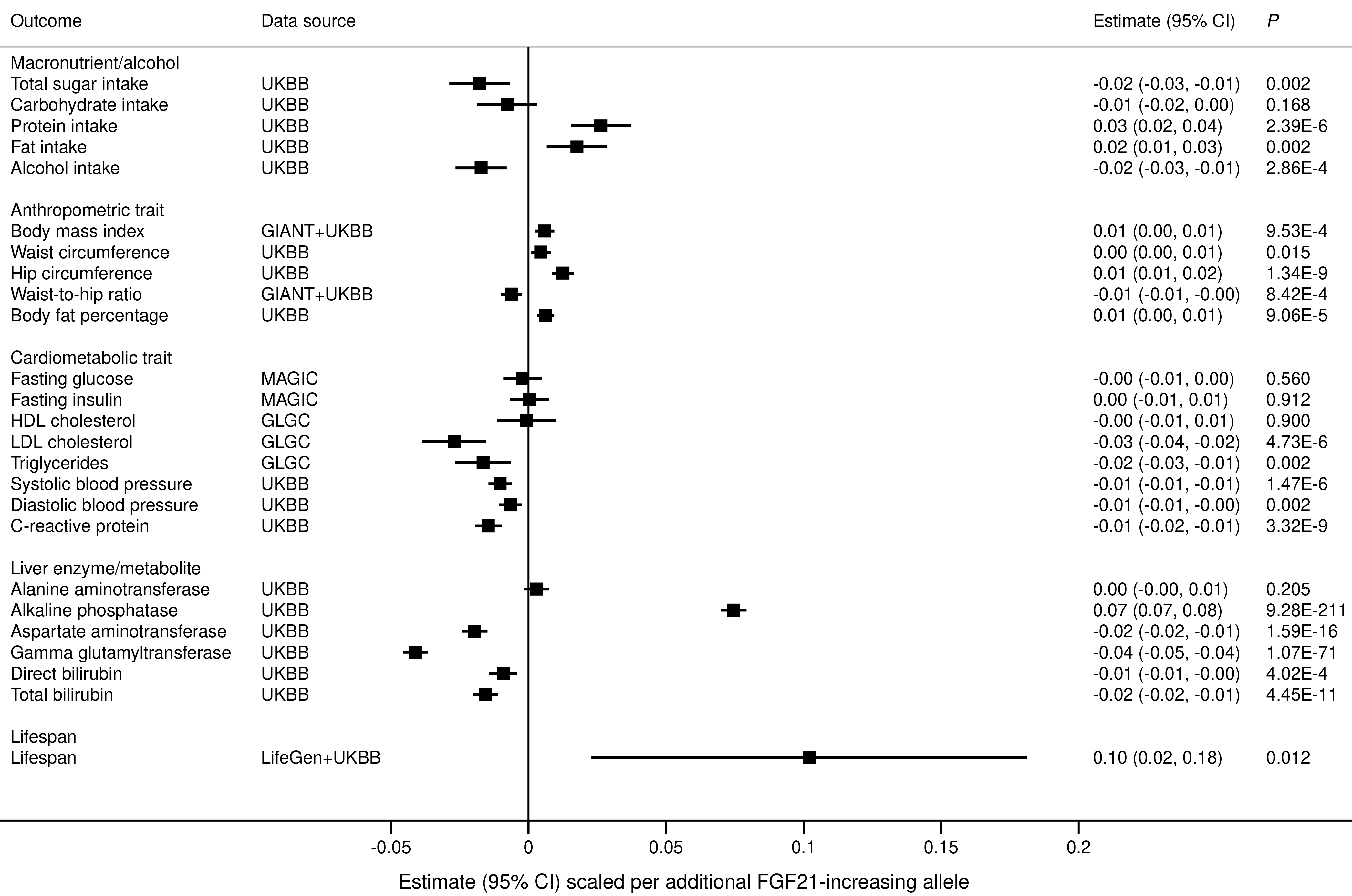 Figure 1. Associations of the FGF21 rs838133 G allele with macronutrient intake, anthropometric and cardiometabolic traits, liver enzymes and metabolites, and lifespan. The outcomes are in standard deviation units except for lifespan (in years); the unit is not known for fasting glucose and fasting insulin. CI: confidence interval.The FGF21 rs838133 G allele was associated with greater body mass index, body fat percentage and waist and hip circumferences, but with lower waist-to-hip ratio (Figure 1). Additionally, the G allele was associated with lower low-density lipoprotein cholesterol and triglyceride concentrations, lower systolic and diastolic blood pressure, and lower C-reactive protein concentrations, but was not associated with fasting glucose or fasting insulin concentrations (Figure 1). There was a positive association of the FGF21 rs838133 G allele with the liver enzyme alkaline phosphatase, but a negative association with aspartate aminotransferase, gamma glutamyltransferase, and direct and total bilirubin concentrations (Figure 1). There was suggestive evidence of a positive association between the FGF21 rs838133 G allele and lifespan (based on parental lifespan) (Figure 1).  In analyses of cardiovascular diseases, the FGF21 rs838133 G allele was strongly associated with a reduced risk of venous thromboembolism, and had suggestive inverse associations with coronary artery disease, heart failure, and ischemic stroke (Figure 2). There was a suggestive association of the FGF21 rs838133 G allele with reduced risk of Alzheimer’s disease (based on clinically diagnosed Alzheimer’s disease and Alzheimer’s disease by proxy cases and their corresponding controls), but no association with type 2 diabetes (Figure 2).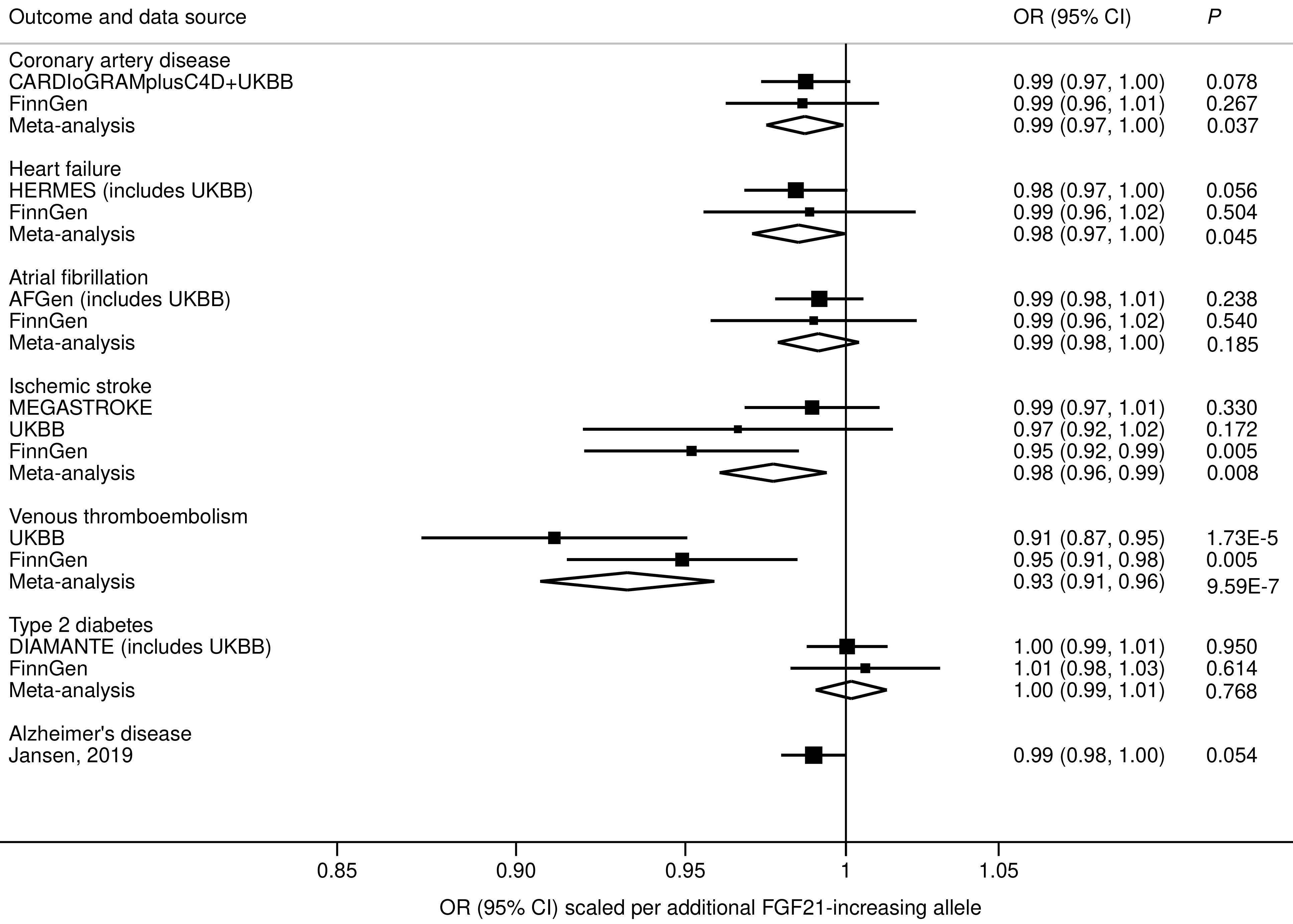 Figure 2. Associations of the FGF21 rs838133 G allele with cardiometabolic diseases and Alzheimer’s disease. CI: confidence interval; OR: odds ratio.4. DiscussionThis work leveraged human genetic data to provide insight into the broad metabolic and clinical effects of a common FGF21 genetic variation (G:rs838133). Our findings support previously reported associations between the FGF21 rs838133 variant with macronutrient and alcohol intake, lipid levels, blood pressure, waist-to-hip ratio, and liver enzymes as well as the lack of association with type 2 diabetes in the UK Biobank cohort [10]. It should be noted that the previous study used the A allele of the rs838133 variant as the effect allele [10] and thus showed associations in the opposite direction to our findings. The present study went further to provide novel evidence that increased FGF21 concentrations may decrease systemic inflammation (estimated by C-reactive protein concentration). We also identified a potential beneficial effect of FGF21 on cardiovascular outcomes, with the strongest association for venous thromboembolism. Additionally, our results support a potential beneficial effect of higher circulating FGF21 concentrations on Alzheimer’s disease and lifespan. These findings inform on the potential effects of pharmacologically increasing FGF21 concentrations or signalling. Of note, the FGF21 genetic variant reflects small, lifelong increases in FGF21 concentrations, and the results therefore inform on the effects of elevating circulating FGF21 concentrations and signalling in the long-term. The limitations of this study should also be acknowledged. Critically, it is possible that some of the identified associations may be attributable to genetic confounding, where the FGF21 genetic variant also has pleiotropic associations unrelated to FGF21. As summary genetic association data for circulating FGF21 concentrations were not available, we could not perform colocalization analysis to explore this [25]. Furthermore, the outcomes that we studied were determined by the availability of corresponding large-scale genetic association summary data. As such, it was not possible to perform analyses for other relevant traits, such as non-alcoholic steatohepatitis. 5. ConclusionsIn summary, we used a human genetic proxy for higher circulating FGF21 concentrations to identify evidence for its effects on macronutrient and alcohol intake as well as favourable effects on a range of cardiometabolic outcomes, Alzheimer’s disease and lifespan. This work anticipates the effects of pharmacologically increasing FGF21 signalling.Supplementary Materials: The following supplementary material is available for this article, Table S1: Data sources for the outcome phenotypes included in the present Mendelian randomization study. Author Contributions: Conceptualization, S.C.L., D.G.; methodology, S.C.L., D.G.; formal analysis, S.C.L.; writing, S.C.L., D.G.; funding acquisition, S.C.L., D.G.Funding: S.C.L. acknowledges research support from the Swedish Research Council (Vetenskapsrådet, 2016-01042 and 2019-00977), the Swedish Research Council for Health, Working Life and Welfare (Forte, 2018-00123), and the Swedish Heart-Lung Foundation (Hjärt-Lungfonden, 20190247). D.G. is supported by the British Heart Foundation Research Centre of Excellence at Imperial College London (RE/18/4/34215) and by a National Institute for Health Research Clinical Lectureship at St. George's, University of London (CL-2020-16-001).Acknowledgments: The authors would like to thank the investigators of the UK Biobank and genetic consortia including the Coronary ARtery DIsease Genome wide Replication and Meta-analysis plus The Coronary Artery Disease Genetics consortium, DIAMANTE consortium, FinnGen consortium, Genetic Investigation of ANthropometric Traits consortium, Global Lipids Genetics Consortium, Heart Failure Molecular Epidemiology for Therapeutic Targets consortium, International Consortium of Blood Pressure, LifeGen, Meta-Analyses of Glucose and Insulin-related traits Consortium, and MEGASTROKE) for sharing summary statistics genome-wide association study data. The list of investigators of the MEGASTROKE consortium is available at http://megastroke.org/authors.html. Funding of the MEGASTROKE project are specified at megastroke.org/acknowledgements.html.Conflicts of Interest: D.G. is employed part-time by Novo Nordisk. S.C.L. has no conflicts of interest to declare. References1.	Flippo, K.H.; Potthoff, M.J. Metabolic Messengers: FGF21. Nat Metab 2021, 3, 309-317, doi:10.1038/s42255-021-00354-2.2.	Hill, C.M.; Qualls-Creekmore, E.; Berthoud, H.R.; Soto, P.; Yu, S.; McDougal, D.H.; Munzberg, H.; Morrison, C.D. FGF21 and the physiological regulation of macronutrient rreference. Endocrinology 2020, 161, doi:10.1210/endocr/bqaa019.3.	Tezze, C.; Romanello, V.; Sandri, M. FGF21 as Modulator of Metabolism in Health and Disease. Front Physiol 2019, 10, 419, doi:10.3389/fphys.2019.00419.4.	von Holstein-Rathlou, S.; BonDurant, L.D.; Peltekian, L.; Naber, M.C.; Yin, T.C.; Claflin, K.E.; Urizar, A.I.; Madsen, A.N.; Ratner, C.; Holst, B., et al. FGF21 Mediates Endocrine Control of Simple Sugar Intake and Sweet Taste Preference by the Liver. Cell Metab 2016, 23, 335-343, doi:10.1016/j.cmet.2015.12.003.5.	Talukdar, S.; Owen, B.M.; Song, P.; Hernandez, G.; Zhang, Y.; Zhou, Y.; Scott, W.T.; Paratala, B.; Turner, T.; Smith, A., et al. FGF21 Regulates Sweet and Alcohol Preference. Cell Metab 2016, 23, 344-349, doi:10.1016/j.cmet.2015.12.008.6.	Flippo, K.H.; Jensen-Cody, S.O.; Claflin, K.E.; Potthoff, M.J. FGF21 signaling in glutamatergic neurons is required for weight loss associated with dietary protein dilution. Scientific reports 2020, 10, 19521, doi:10.1038/s41598-020-76593-2.7.	Geng, L.; Lam, K.S.L.; Xu, A. The therapeutic potential of FGF21 in metabolic diseases: from bench to clinic. Nature reviews. Endocrinology 2020, 16, 654-667, doi:10.1038/s41574-020-0386-0.8.	Taliyan, R.; Chandran, S.K.; Kakoty, V. Therapeutic Approaches to Alzheimer's Type of Dementia: A Focus on FGF21 Mediated Neuroprotection. Curr Pharm Des 2019, 25, 2555-2568, doi:10.2174/1381612825666190716101411.9.	Zhang, Y.; Xie, Y.; Berglund, E.D.; Coate, K.C.; He, T.T.; Katafuchi, T.; Xiao, G.; Potthoff, M.J.; Wei, W.; Wan, Y., et al. The starvation hormone, fibroblast growth factor-21, extends lifespan in mice. Elife 2012, 1, e00065, doi:10.7554/eLife.00065.10.	Frayling, T.M.; Beaumont, R.N.; Jones, S.E.; Yaghootkar, H.; Tuke, M.A.; Ruth, K.S.; Casanova, F.; West, B.; Locke, J.; Sharp, S., et al. A common allele in FGF21 associated with sugar intake is associated with body shape, lower total body-fat percentage, and higher blood pressure. Cell Rep 2018, 23, 327-336, doi:10.1016/j.celrep.2018.03.070.11.	Gill, D.; Burgess, S. Use of a Genetic Variant Related to Circulating FXa (Activated Factor X) Levels to Proxy the Effect of FXa Inhibition on Cardiovascular Outcomes. Circ Genom Precis Med 2020, 13, 551-553, doi:10.1161/CIRCGEN.120.003061.12.	Soberg, S.; Sandholt, C.H.; Jespersen, N.Z.; Toft, U.; Madsen, A.L.; von Holstein-Rathlou, S.; Grevengoed, T.J.; Christensen, K.B.; Bredie, W.L.P.; Potthoff, M.J., et al. FGF21 is a sugar-induced hormone associated with sweet intake and preference in humans. Cell Metab 2017, 25, 1045-1053 e1046, doi:10.1016/j.cmet.2017.04.009.13.	Manning, A.K.; Hivert, M.F.; Scott, R.A.; Grimsby, J.L.; Bouatia-Naji, N.; Chen, H.; Rybin, D.; Liu, C.T.; Bielak, L.F.; Prokopenko, I., et al. A genome-wide approach accounting for body mass index identifies genetic variants influencing fasting glycemic traits and insulin resistance. Nature genetics 2012, 44, 659-669, doi:10.1038/ng.2274.14.	Willer, C.J.; Schmidt, E.M.; Sengupta, S.; Peloso, G.M.; Gustafsson, S.; Kanoni, S.; Ganna, A.; Chen, J.; Buchkovich, M.L.; Mora, S., et al. Discovery and refinement of loci associated with lipid levels. Nature genetics 2013, 45, 1274-1283, doi:10.1038/ng.2797.15.	Hemani, G.; Zheng, J.; Elsworth, B.; Wade, K.H.; Haberland, V.; Baird, D.; Laurin, C.; Burgess, S.; Bowden, J.; Langdon, R., et al. The MR-Base platform supports systematic causal inference across the human phenome. Elife 2018, 7, pii: e34408, doi:10.7554/eLife.34408.16.	van der Harst, P.; Verweij, N. Identification of 64 Novel Genetic Loci Provides an Expanded View on the Genetic Architecture of Coronary Artery Disease. Circ Res 2018, 122, 433-443, doi:10.1161/CIRCRESAHA.117.312086.17.	Nielsen, J.B.; Thorolfsdottir, R.B.; Fritsche, L.G.; Zhou, W.; Skov, M.W.; Graham, S.E.; Herron, T.J.; McCarthy, S.; Schmidt, E.M.; Sveinbjornsson, G., et al. Biobank-driven genomic discovery yields new insight into atrial fibrillation biology. Nature genetics 2018, 50, 1234-1239, doi:10.1038/s41588-018-0171-3.18.	Malik, R.; Chauhan, G.; Traylor, M.; Sargurupremraj, M.; Okada, Y.; Mishra, A.; Rutten-Jacobs, L.; Giese, A.K.; van der Laan, S.W.; Gretarsdottir, S., et al. Multiancestry genome-wide association study of 520,000 subjects identifies 32 loci associated with stroke and stroke subtypes. Nat Genet 2018, 50, 524-537, doi:10.1038/s41588-018-0058-3.19.	Mahajan, A.; Taliun, D.; Thurner, M.; Robertson, N.R.; Torres, J.M.; Rayner, N.W.; Payne, A.J.; Steinthorsdottir, V.; Scott, R.A.; Grarup, N., et al. Fine-mapping type 2 diabetes loci to single-variant resolution using high-density imputation and islet-specific epigenome maps. Nature genetics 2018, 50, 1505-1513, doi:10.1038/s41588-018-0241-6.20.	Pulit, S.L.; Stoneman, C.; Morris, A.P.; Wood, A.R.; Glastonbury, C.A.; Tyrrell, J.; Yengo, L.; Ferreira, T.; Marouli, E.; Ji, Y., et al. Meta-analysis of genome-wide association studies for body fat distribution in 694 649 individuals of European ancestry. Human molecular genetics 2019, 28, 166-174, doi:10.1093/hmg/ddy327.21.	FinnGen consortium. FinnGen Documentation of R4 release, 2020. Web: https://finngen.gitbook.io/documentation/ [accessed date December 10, 2020].22.	Jansen, I.E.; Savage, J.E.; Watanabe, K.; Bryois, J.; Williams, D.M.; Steinberg, S.; Sealock, J.; Karlsson, I.K.; Hagg, S.; Athanasiu, L., et al. Genome-wide meta-analysis identifies new loci and functional pathways influencing Alzheimer's disease risk. Nature genetics 2019, 51, 404-413, doi:10.1038/s41588-018-0311-9.23.	Timmers, P.R.; Mounier, N.; Lall, K.; Fischer, K.; Ning, Z.; Feng, X.; Bretherick, A.D.; Clark, D.W.; e, Q.C.; Agbessi, M., et al. Genomics of 1 million parent lifespans implicates novel pathways and common diseases and distinguishes survival chances. Elife 2019, 8, doi:10.7554/eLife.39856.24.	Shah, S.; Henry, A.; Roselli, C.; Lin, H.; Sveinbjornsson, G.; Fatemifar, G.; Hedman, A.K.; Wilk, J.B.; Morley, M.P.; Chaffin, M.D., et al. Genome-wide association and Mendelian randomisation analysis provide insights into the pathogenesis of heart failure. Nature communications 2020, 11, 163, doi:10.1038/s41467-019-13690-5.25.	Giambartolomei, C.; Vukcevic, D.; Schadt, E.E.; Franke, L.; Hingorani, A.D.; Wallace, C.; Plagnol, V. Bayesian Test for Colocalisation between Pairs of Genetic Association Studies Using Summary Statistics. PLOS Genet 2014, 10, doi:ARTN e1004383; 10.1371/journal.pgen.1004383.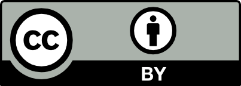 © 2020 by the authors. Submitted for possible open access publication under the terms and conditions of the Creative Commons Attribution (CC BY) license (http://creativecommons.org/licenses/by/4.0/).